                                                                  فرم شماره 1       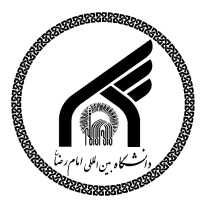                                                                                                                                                                                                                      فرم مشخصات و سوابق فردی آزمون نیمه متمرکزدکتری (Ph.D.)     (مخصوص داوطلب)الف ) مشخصات فردیتوجه مهم: امتیازکلیۀ موارد ذکر شده در بند های «ب» و «ج» مندرج در این فرم، صرفاً با ارائه اصل (یا کپی برابر با اصل) مدارک معتبر در هنگام مراجعه داوطلب به دانشگاه قابل ارزیابی می باشد. ب ) سوابق پژوهشیمقالات چاپ شده در مجلات علمی معتبر داخلی و خارجی  و یا کنفرانسها و سمینارها و همایشهای داخلی و خارجیاختراعات ثبت شده مورد تأیید سازمان پژوهشهای علمی و صنعتی ایرانجشنوارههای علمی معتبر ملی و بین المللی (خوارزمی، جوان خوارزمی، فارابی، ...)4-کتابها (تألیف یا ترجمه)امتیاز پایان نامه( حتماً با ارایه مدرک معتبر)5-1-  پایان نامه دوره کارشناسی 5-2-  پروژه دوره کارشناسی ارشدج ) سوابق تحصیلی و آموزشیسوابق تحصیلی:برگزیدگان جشنوارهها ، مسابقات بین المللی و المپیادهای معتبر:مدرک زبان:سابقه تدریس در دانشگاه ها و موسسات آموزش عالی:لطفاً به سؤالات زیر به طور مختصر و روشن پاسخ دهید.نام نرم افزارهای تخصصی مرتبط که به آن تسلط دارید را ذکر نمایید. هزینه دوره تحصیل شما در مقطع دکتری چگونه تأمین خواهد شد؟آیا بورس تحصیلی دریافت کرده اید؟ ضوابط کار در طی تحصیل شما از نظر سازمان بورس کننده چگونه است؟میزان تمایل شما به انجام طرح های تحقیقاتی مرتبط با نیازهای آستانقدس رضوی چه میزان است؟ عناوین موضوعات پیشنهادی شما چیست؟در صورت نیاز، میزان همکاری شما با دانشگاه در زمینه هایی مانند حل تمرین و ارائه دروس، چه میزان خواهد بود؟چه ویژگی هایی (علمی/ عمومی/ اخلاقی) در خود می بینید که در این پرسشنامه سؤال نشده است و فکر می کنید می تواند در انتخاب شما تأثیر داشته باشد؟موضوعات مورد علاقه خود را برای ادامه تحصیل در مقطع دکتری به ترتیب اولویت بنویسید:7-  با چند مقاله علمی در طول دوره دکتری کار خود را مطلوب ارزیابی می کنید؟مقاله کنفرانس بین المللی                                              مقاله مجله ISI یا علمی ، پژوهشی                  شایان ذکر است پذیرش دانشجویان دکتری به صورت تمام وقت می باشد و حضور تمام وقت دانشجو الزامی است. اینجانب صحت مطالب درج شده در این فرم را تایید نموده و هر گونه مسئولیت ناشی از ارایه اطلاعات نادرست را می پذیرم.نام و نام خانوادگی داوطلب:                                              تاریخ:                                                          امضا:نام و نام خانوادگی: وضعیت نظام وظیفه:شماره پرونده:شماره داوطلب: سال تولد:وضعیت تأهل:کد ملی:وضعیت اشتغال:تلفن تماس:نشانی الکترونیکی:نشانی پستی:نشانی پستی:نوع مقالهوضعیت مقالهعنوان مقالهعنوان مجله ،سال انتشارنام نویسندگان (نویسنده مسؤول مقاله را با علامت * مشخص فرمایید)امتیاز(در این قسمت چیزی ننویسید.)مقالات علمی – پژوهشی (داخلی، خارجی)چاپ شدهمقالات علمی – پژوهشی (داخلی، خارجی)چاپ شدهمقالات علمی – پژوهشی (داخلی، خارجی)چاپ شدهمقالات علمی – پژوهشی (داخلی، خارجی)پذیرفته شدهمقالات علمی – پژوهشی (داخلی، خارجی)پذیرفته شدهمقالات علمی – پژوهشی (داخلی، خارجی)پذیرفته شدهمقالات علمی – ترویجیچاپ شدهمقالات علمی – ترویجیچاپ شدهمقالات علمی – ترویجیپذیرفته شدهمقالات علمی – ترویجیپذیرفته شدهمقالات ارائه شده در کنفرانسهای(داخلی،خارجی)چاپ شدهمقالات ارائه شده در کنفرانسهای(داخلی،خارجی)چاپ شدهمقالات ارائه شده در کنفرانسهای(داخلی،خارجی)پذیرفته شدهمقالات ارائه شده در کنفرانسهای(داخلی،خارجی)پذیرفته شدهجمع امتیاز(در این قسمت چیزی ننویسید.)ردیفنام اختراعمحل ثبتتاریخ ثبت123ردیفعنوان جشنوارهنهاد برگزار کنندهتاریخ برگزاریرتبه12345نوع کتابعنوان  کتابسال انتشار و تعداد صفحاتنام نویسندگان به ترتیب ذکر شده روی جلدامتیاز(در این قسمت چیزی ننویسید.)تألیفتألیفترجمهترجمهعنوان پروژه یا پایان نامهنام استاد راهنماامتیازامتیازامتیازامتیازنمرهعنوان پروژه یا پایان نامهنام استاد راهنماعالیبسیار خوبخوبقابل قبولنمرهعنوان پروژه یا پایان نامهنام استاد راهنماامتیازامتیازامتیازامتیازنمرهعنوان پروژه یا پایان نامهنام استاد راهنماعالیبسیار خوبخوبقابل قبولنمرهنمره کل امتیاز پژوهشی داوطلب (در این قسمت چیزی ننویسید.)مقطع تحصیلیرشته – گرایشنام دانشگاهمعدل کلسال شروعسال خاتمهکارشناسیکارشناسی ارشدردیفنام مسابقه المپیاد /جشنوارهنهاد برگزار کنندهسال برگزیده شدهرتبه12ردیفنام آزموننمره اخذ شدهسال آزمونتوضیحات12ردیفنام دانشگاهتعداد نیمسال های تدریسنام دروس تدریس شدهتوضیحات12نمره کل امتیاز آموزشی داوطلب (در این قسمت چیزی ننویسید.)ردیفموضوع تخصصی1234